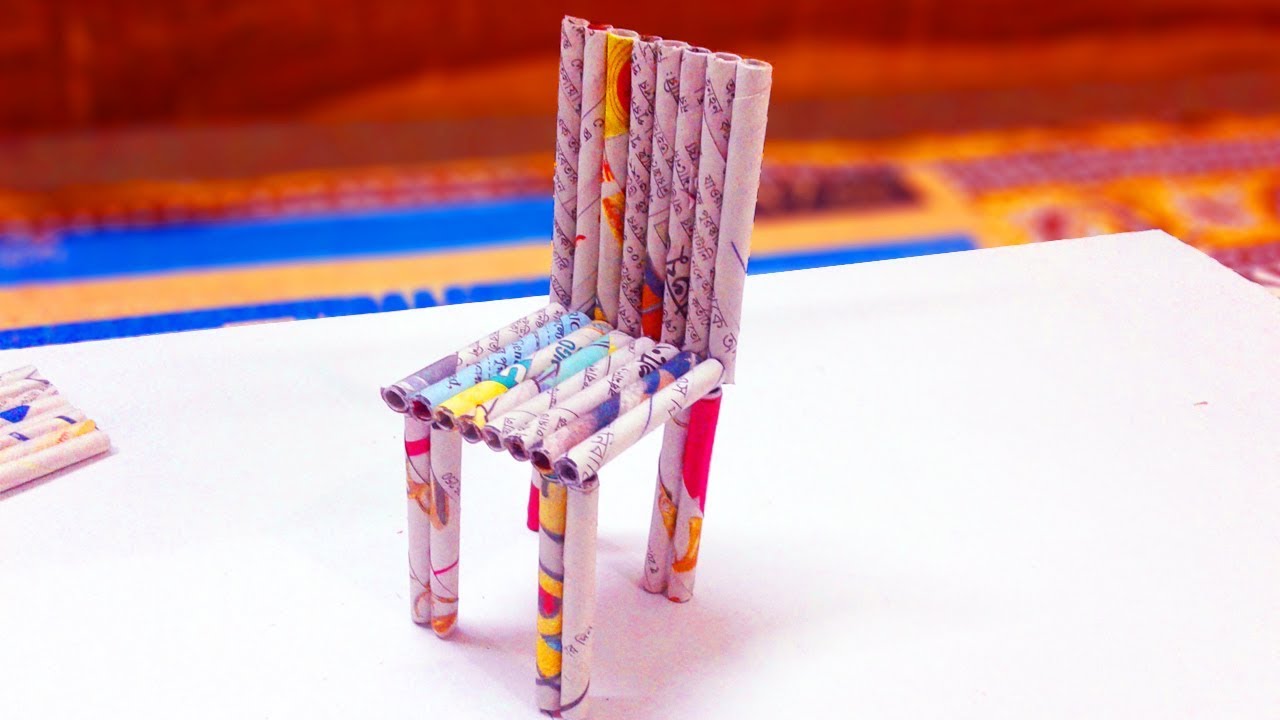 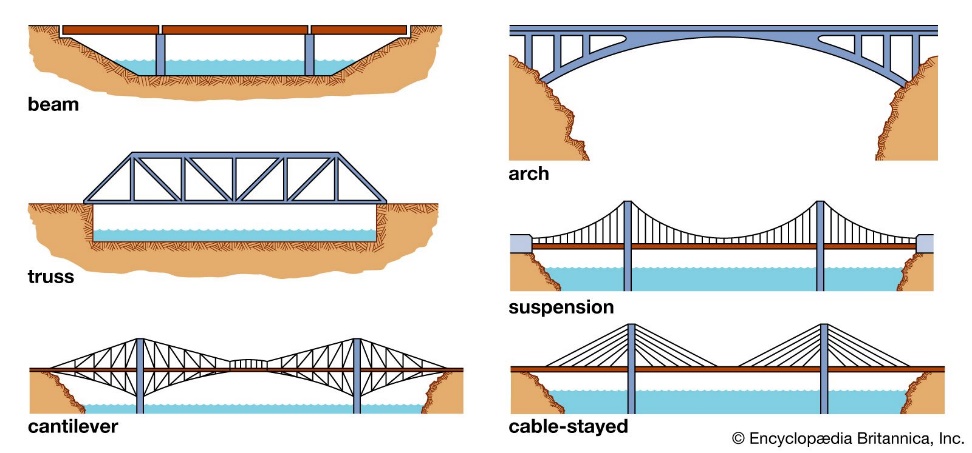 Year Group:Year 2Subject:Design and TechnologyTerm:Autumn TermTopic:Solid StructuresLinks to Previous LearningWhat you should know:Identify different types of structures. To explore design features of solid structures. Make an anchored frame. To explore the stability and strength of towers and walls. Plan, design and make a chair. To plan, design, and evaluate the construction of a bridge. Key VocabularyKey Vocabulary solidmade of objects that have little or no space inside thembalancedif an object is balanced, it stays steady and does not fallbondhow bricks are arrangedfoundationsthe underground bases of structures